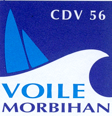                  STAGE Catamarandu 28 aout au 1er septembre 2018à ENVSN Beg Rohu 56 510 ST PIERRE QUIBERONBULLETIN D'INSCRIPTION COUREUR INTERNAT                                                  DEMI PENSION                                     EXTERNATNACRA 15                         SL15,5                                 SL16                 autre :Autorisation parentale :Stage reprise clé catamaran 56Du 28 aout 2018 au 1er septembre 2018Ce bulletin d'Inscription doit être remis le premier jour du stage sur place chèque à l’ordre du :COMITÉ DÉPARTEMENTAL DE VOILE DU MORBIHAN Ouvert principalement aux nacra15 (autres supports me contacter)Rendez vous le mardi 28 à partir de 9h00, fin du stage samedi 1er septembre début d’après midi (14h00)Remplissez l’autorisation parentale : lien:Paiement sur place, chèque à l’ordre du : comité départemental de voile du MorbihanPlusieurs formules sont possibles : Pension complète, Demi pension, ExternatPour tout renseignement : philippe neiras : 07 87 03 32 29           philippe.neiras@wanadoo.frBARREURBARREURBARREURBARREURBARREURBARREURBARREURBARREUREQUIPIEREQUIPIEREQUIPIEREQUIPIEREQUIPIEREQUIPIEREQUIPIEREQUIPIERNomPrénomJJMMAAAAJJMMAAAANé(e) leN° licenceClubTel mobileEmail*AdresseTel ParentsSTAGE 5 JOURSSTAGE 4 JOURSSTAGE 3 JOURSSTAGE 2 JOURSSTAGE 1 JOURPENSION COMPLETE187 euros137 euros97 euros57 eurosDEMI PENSION65 euros53 euros41 euros30 euros18 eurosEXTERNAT11 euros10 euros9 euros8 euros7 euros